N USA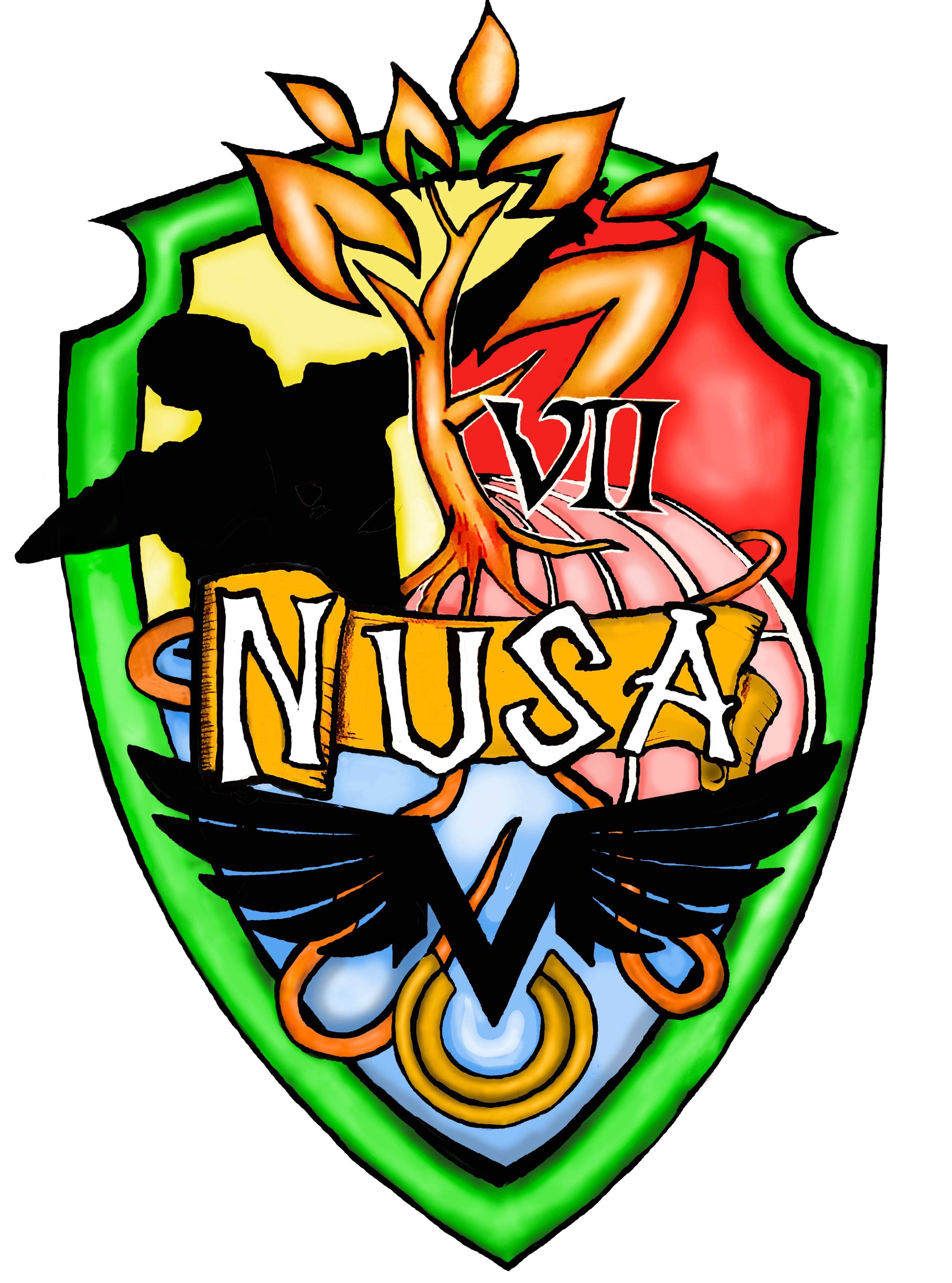 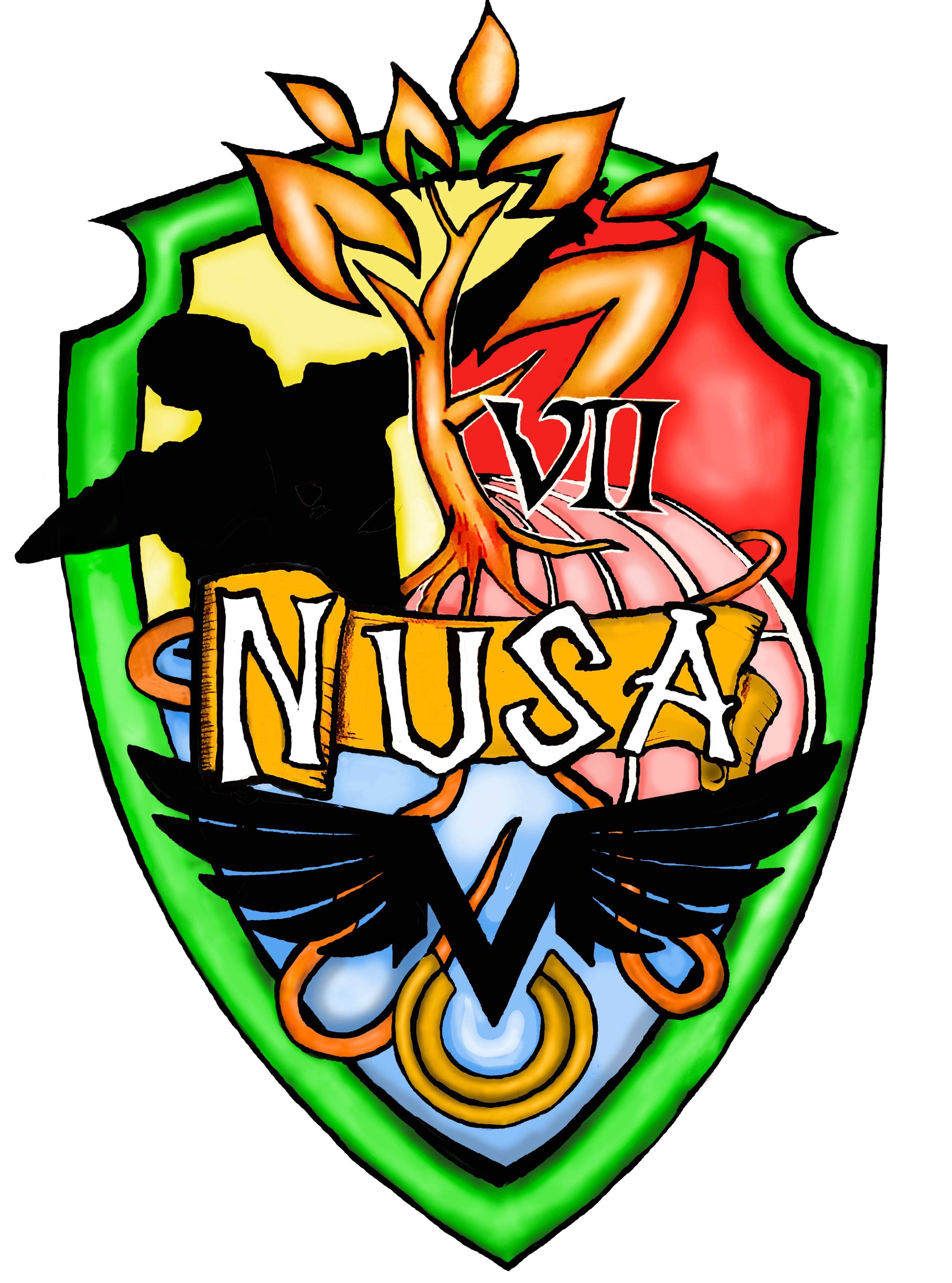 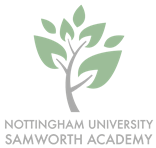 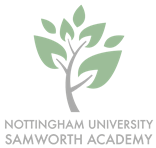 GCSE PE scheme of workOCR 2016 SpecificationComponent 01: The Physical Factors Affecting Performance &Component 02: Socio- Cultural Issues and Sports PsychologyTable 1: The table outlines the scheme of work for designed for the OCR 2018 1-9 GCSE Physical Education specification beginning in year 10.Week number1.1 Applied Anatomy and Physiology &2.1 Socio- cultural influencesInterleavingTopicHomeworkWhole School Calendar1Welcome back and expectations of each student.Catch up on previous topics2Catch up on previous topics3Topic 1.2. Physical training.Topic 1.2.a: Components of fitness.Components of fitnessLocation of major bones 4Components of fitnessLocation of major bones 5Components of fitnessFunction of the skeletonComplete relevant exam questions in ‘GCSE PE Bible’ and x1 P.E.A paragraph.6Components of fitnessFunction of the skeleton7Components of fitness Types of synovial jointComplete relevant exam questions in ‘GCSE PE Bible’ and x1 P.E.A paragraph.8Components of fitnessHow to structure a P.E.A paragraphTypes of synovial jointOctober half termOctober half termOctober half termOctober half termOctober half term1Topic 1.2.b: Applying the principles of training.Principles of training Other components of joints10 PC.12Principles of training Other components of jointsComplete relevant exam questions in ‘GCSE PE Bible’ and x1 P.E.A paragraph. 3Optimising training Location of major muscle groups4Optimising training Location of major muscle groupsComplete relevant exam questions in ‘GCSE PE Bible’ and x1 P.E.A paragraph.Parents evening5Optimising training The roles of muscle in movement6Optimising training How to structure a P.E.A paragraphThe roles of muscle in movementChristmas half term: Complete relevant exam questions in ‘GCSE PE Bible’. HA- Complete x4 P.E.A paragraphs  MA- Complete x2 P.E.A paragraphs  LA- Complete x1 P.E.A paragraph. A Christmas Carol English Performance PMChristmas holidaysChristmas holidaysChristmas holidaysChristmas holidaysChristmas holidays1Topic 1.3.c: Preventing injury in physical activity and training.Prevention of injuryThe roles of muscle in movement2Prevention of injury Lever systems RevisionFinance Education Exam3RevisionLever systems RevisionBig Bang event4Revision**End of unit assessment FULL PAPER 01Follow up tasksExams5Section 02: Content of Socio- cultural issues and sports psychology2.1 Socio- cultural influences  Topic 2.2.a: Engagement patterns of different social groups in physical activities and sports.Physical activity and sport in the UK Planes of movement and axes of rotation6Physical activity and sport in the UK Planes of movement and axes of rotation Complete relevant exam questions in ‘GCSE PE Bible’ and x2 P.E.A paragraphs.10 PC.2February half termFebruary half termFebruary half termFebruary half termFebruary half term1Participation in physical activity and sport Planes of movement and axes of rotation2Participation in physical activity and sport Structure and Function of the Cardiovascular System 3Topic 2.1.b: Commercialisation of physical activity and sport.Commercialisation of sportStructure and Function of the Cardiovascular System 4Commercialisation of sportStructure and Function of the Cardiovascular System Complete relevant exam questions in ‘GCSE PE Bible on areas of weaknesses based upon mock paper. HA- Complete x4 P.E.A paragraphs  MA- Complete x2 P.E.A paragraphs  LA- Complete x1 P.E.A paragraph. 5Topic 2.1.c: Ethical and socio- cultural issues in physical activity and sport.Ethics in sportStructure and Function of the Respiratory SystemMaths Feast- UoN PMMedia Trip to UoN6Ethics in sportStructure and Function of the Respiratory SystemComplete relevant exam questions in ‘GCSE PE Bible’ and x2 P.E.A paragraphs.Easter half termEaster half termEaster half termEaster half termEaster half term1Drugs in sportStructure and Function of the Respiratory System1Drugs in sportAerobic and anaerobic exercise2Violence in sportAerobic and anaerobic exercise3Violence in sportShort term effects of exercise Revision  4Revision**End of unit assessment5Exam feedback and follow up tasks Short term effects of exerciseFollow up tasks Half termHalf termHalf termHalf termHalf term12.2 Sports psychology  Characteristics of skilful movement  Short term effects of exercise2Characteristics of skilful movement  Long term effects of exercise Work Experience3Characteristics of skilful movement  Long term effects of exercise Complete relevant exam questions in ‘GCSE PE Bible’ and x2 P.E.A paragraphs.4Classification of skillsLong term effects of exercise 5Classification of skillsArea of specific weakness Complete relevant exam questions in ‘GCSE PE Bible’ and x2 P.E.A paragraphs.Exams 6Classification of skillsArea of specific weaknessExams7Activities WeekActivities WeekActivities WeekActivities Week8Monday- Assemblies Tuesday- INSET DAYMonday- Assemblies Tuesday- INSET DAYMonday- Assemblies Tuesday- INSET DAYMonday- Assemblies Tuesday- INSET DAYEnd of school year!!!End of school year!!!End of school year!!!End of school year!!!End of school year!!!